FØLGJESKRIV OVERSENDING AV VALMATERIELL VAL AV LEKE MEDLEMMAR TIL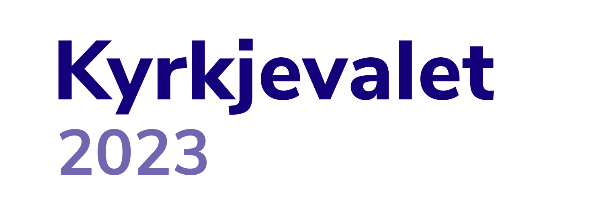 BISPEDØMERÅD OG KYRKJEMØTET  Bispedøme: Nidaros  Sokn:_____________________ I medhald av kirkevalgreglene § 14–8 (1) vert det følgjande levert:Alle stemmesetlar, sortert på uretta og retta og på listerI tråd med rapportering i valmodulen er følgjande tal på stemmesetlar lagt ved: Tal på blanke stemmesetlar: _______Tal på stemmesetlar valstyret er i tvil om kan godkjennast: _______Tal på uretta stemmesetlar til, Bønnelista: _______Tal på retta stemmesetlar til, Bønnelista: _______Tal på uretta stemmesetlar til, Frimodig kirke: _______Tal på retta stemmesetlar til, Frimodig kirke: _______         Tal på uretta stemmesetlar til, Nominasjonskomiteens liste: _______Tal på retta stemmesetlar til, Nominasjonskomiteens liste: _______Tal på uretta stemmesetlar til, Åpen folkekirke: _______Tal på retta stemmesetlar til, Åpen folkekirke: _______Totalt tal på gjevne stemmer: _______Tal på stemmegivingar valstyret har forkastaI tråd med rapportering i valmodulen er følgjande tal på forkasta stemmegivingar lagt ved: Tal på forkasta stemmegivingar: _______Signatur frå medlemmane i valstyret:Materiellet skal pakkast i god orden i forsvarleg forsegla emballasje, og sendast på hurtigast forsvarleg måte, snarast mogleg til: Valrådet i Nidaros bispedøme.